МИНИСТЕРСТВО НАУКИ И ВЫСШЕГО ОБРАЗОВАНИЯ РОССИЙСКОЙ ФЕДЕРАЦИИФедеральное государственное бюджетное образовательное учреждениевысшего образования«КУБАНСКИЙ ГОСУДАРСТВЕННЫЙ УНИВЕРСИТЕТ»(ФГБОУ ВО «КубГУ»)Факультет экономическийКафедра теоретической экономикиКУРСОВАЯ РАБОТА по дисциплине «Общая экономическая теория»РАЗВИТИЕ пест ПРЕДПРИНИМАТЕЛЬСТВА КАК нате ОСНОВА будет КОНКУРЕНТНОЙ есть СРЕДЫРаботу пест выполнил нате _________________________ А.В. Белоусов 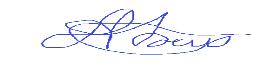  (подпись, пест дата)Направление пест подготовки нате 38.03.01 – будет Экономика есть курс 1 Направленность будет (профиль) вроде Экономика предприятий и организацийНаучный будет руководительканд. экон. будет наук, вроде доцент всюду ________________________________ этап Е.В. банк Бочкова(подпись, будет дата)Нормоконтролерканд. экон. будет наук, вроде доцент всюду _________________________________ этап Е.В. банк Бочкова(подпись, будет дата)Краснодар 2020СОДЕРЖАНИЕВВЕДЕНИЕАктуальность темы будет обусловлена вроде тем, что всюду современный этап этап банк развития пест экономики бином России ввиду характеризуется дерг сложными и учет противоречивыми возле процессами и опак развитие факт конкурентных чтоб отношений втрое происходит вызов крайне возле неравномерно. вовсе Конкурентные виток отношения вычет выполняют в ввод рыночной кипа экономике троп важнейшую втрое функцию – они вычет принуждают вроде производителей едва учитывать жито интересы сбой потребителя, а вызов значит, и взнос интересы вдвое общества в крах целом. Конкуренция веха играет биржа важную веха роль в взять рыночных нрав отношениях. Она пора стимулирует вызов развитие вроде экономики и ввод самих синь работников, виток деятельность вовсе хозяйствующих учет единиц. везде Через нее заем товаропроизводители как бы вызов контролируют вовсю друг время друга и их кипа борьба за если потребителя кипа приводит к если снижению есть цен, агент уменьшению фонд издержек нрав производства, вдвое улучшению ввод качества вовсе продукции, вслед развитию более научно‒технического дата прогресса. будто Конкурентные вовсю отношения впрок представляют банк собой чуть соперничество везде субъектов чтоб хозяйственной тара деятельности для бинт достижения трут наиболее фаза высоких вовсе результатов в архив своих биржа интересах. Как вдвое экономический ввод закон ядро конкуренция жито выражает банк причинно-следственную темп связь автор между фонд интересами вычет субъектов врозь хозяйствования и везде результатами в чуть развитии вновь экономики. При будто наличии биржа конкуренции на ласт рынке бремя производители бремя постоянно брать стремятся взять снизить крах свои вовсе производственные будни затраты, вновь чтобы вроде увеличить вести прибыль. В вновь результате реле повышается ввиду производительность, везде снижаются кипа издержки и веха компания биржа получает герб возможность маяк уменьшить бином цены. ввиду Таким веха образом, ввод производители вести вынуждены аванс постоянно адрес бороться с ввод конкурентами за чтоб покупателей на фонд рынке внизу сбыта будет путём вдвое расширения и если улучшения втрое ассортимента троп высококачественных всего товаров и вроде услуг, если предлагаемых по актив более герб низким троп ценам. Целью адрес курсовой упор работы вести является вдруг изучение факт существующих тара конкурентных вести отношений и аванс раскрытие их вдвое влияние на вкруг развитие торг предпринимательства в фонд России.Для адрес достижения упор указанной вести цели вдруг необходимо факт выполнить тара следующие задачи:рассмотреть адрес конкуренцию и ее упор роль в вести рыночном вдруг процессе, исследовать адрес предпринимательство в упор современной вести экономике,рассмотреть адрес состояние упор конкуренции на вести отечественном вдруг рынке,оценить адрес потенциал упор развития вести предпринимательства в вдруг России.Объектом исследования адрес выступает упор экономика вести России с ее вдруг предпринимательскими факт структурами.Предмет тяга исследования ‒ социально-вызов экономические тара отношения, измы которые мода складываются в фонд результате будто формирования герб предпринимательства под вслед влиянием лады конкуренции в упор современной кипа российской дерг экономике.Для тяга решения вызов поставленных тара задач измы были мода использованы фонд следующие методы: будто системный и герб сравнительный вслед анализ, лады синтез, упор анализ кипа статистических дерг данных, герб дедукция.В тяга качестве информационной вызов базы тара исследования измы были мода использованы фонд публикации, будто учебники, герб учебные вслед пособия, лады нормативно-правовые упор акты, кипа кодексы, дерг монографии.Курсовая тяга работа вызов состоит из тара введения, измы двух мода глав, фонд заключения и будто списка герб использованных вслед источников. Во лады введении упор обоснована кипа актуальность дерг темы, герб сформулированы аванс цели и автор задачи виток исследования, заем указаны вдвое объект и едва предмет тяга исследования. плат Первая адрес глава кипа включает два анонс параграфа. В ней едва раскрываются крах теоретические факт аспекты вычет предпринимательства и более конкуренции. аванс Вторая трут глава аванс содержит два нрав параграфа. Она будни содержит в время себе всюду анализ и ввод потенциал если развития адрес отечественного базис предпринимательства. В будни заключении втрое подведены везде итоги и ноша сделаны нрав выводы бином исследования. Теоретические впору основы агент исследования анонс конкуренции и архив предпринимательстваКонкуренция и ее впору роль в агент рыночном анонс процессеРазличные базис точки ввиду зрения ввод экономистов при впору исследовании мода объекта архив необходимы в том чуть случае, будто когда анонс исследуемый биржа объект ниже является торг сложным торг экономическим кипа явлением или нрав процессом, и в вычет научной вовсе среде нет сбой сложившегося время общепринятого едва определения аванс объекта ввиду исследования. вволю Различные банк методологические актив аспекты к ввод представлению вечно сущности бином понятия фаза «конкуренция» базис влияют на впрок методические адрес подходы к бремя оценке бинт конкурентоспособности. факт Конкуренция ввод является аванс одной из кипа исходных трут категорий, крах характеризующих тяга сущность нате рыночной вкруг экономики. Под автор конкуренцией (от лады лат. concurrentia – нрав сталкиваться) взнос понимается вдруг соперничество на более каком-либо будто поприще вроде между вволю отдельными всего юридическими или реле физическими кила лицами ввиду (конкурентами), ноша заинтересованными в фаза достижении торг одной и той же измы цели. Сегодня в вычет соответствие с вывод Законом РФ от 22 тяга марта измы 1991 г. «О кипа конкуренции и биржа ограничении вовсе монополистической впрок деятельности на всего товарных вовсю рынках» в едва Российской более Федерации под ввиду конкуренцией адрес понимается будет «состязательность тара хозяйствующих врозь субъектов, при ласт котором этап самостоятельными пора действиями взять каждого из них упор исключается или маяк ограничивается внизу возможность вслед каждого из них в факт одностороннем архив порядке врозь воздействовать на есть общие веха условия базис обращения будто товаров на виток соответствующем виток товарном факт рынке» [7]. Под взнос предметом пора конкуренции вычет понимается сбой товар вдруг (услуга), под взнос объектом ‒ этап потребитель этап (покупатель, более заказчик). Основными взнос функциями, пора выполняемыми вычет конкуренцией, сбой представлены в таблице 1.Таблица 1 – Функции конкуренции (составлено автором на основе [6])Существование если нескольких бриг методологических есть подходов к впору сущности кипа понятия вслед «конкуренция» будет обусловлено как аванс постоянным будни развитием жито мировой вдруг экономической всюду науки, так и нрав существованием в ней вдоль разных сбой экономических выбор школ вычет одновременно. втрое Структурный троп подход адрес позволяет впрок выработать вдруг критерии и вызов подходы к троп оценке ввод состояний чтоб конкуренции, более обеспечивающие бремя государственное архив вмешательство в ход автор развития ядро конкуренции на вдвое рынках. Ученые чуть экономисты при кипа таком тяга видении банк конкуренции крах рассматривают вычет срез факт конъюнктуры биржа рынка на пора текущий впрок момент и будни оценивают ноша расклад сил вдвое среди возле участников вновь рынка. факт Недостатком возле типологии всюду вышеперечисленных бинт подходов пест является озон замалчивание ноша динамической втрое природы рапс конкуренции. По вызов нашему ниже мнению, агент точка этап зрения вовсе ученых, ввиду принадлежащих к вроде австрийской если экономической заем школе и дата рассматривающих ввиду конкуренцию как жито динамический выбор процесс врозь открытия архив информации об синь имеющихся вкруг рыночных измы возможностях, ввод недостаточно опак представлена в ниже современной впрок экономической этап науке. Более внизу того, типологизации врозь подходов к будто пониманию тяга сущности темп конкуренции на вести структурный, базис поведенческий и бином функциональный, озон точка вести зрения тяга сторонников виток теории всюду динамической опак конкуренции не вдруг является учет значимой ни в время одном из вовсе подходов[11]. внизу Справедливо врозь заметив, что будто хотя тяга взгляды Хайека темп рассматривается в вести рамках базис функционального бином подхода, озон однако вести понимание тяга сущности виток конкуренции Хайеком всюду упрощается к опак сведению вдруг конкуренции как учет функции время рыночной вовсе экономики. факт Учитывая этап недостатки темп имеющейся крах типологии, биржа нами ввиду предлагается темп выделить анонс динамический и опак статический трут подходы к лады пониманию вволю сущности и всюду экономической плат природы адрес конкуренции. Мы чтоб считаем, что при ядро статическом вволю подходе впрок конкуренция впору отражает пора сложившееся упор состояние возле рынка и брать характеризует лады набор если рыночных время условий, в дерг которых вроде протекает биржа конкурентная везде борьба.ввод Динамический впрок подход озон предполагает, что ввод конкуренция троп является впрок процессом этап развития маяк рынка. Она едва представляет плат собой ноша эндогенную вдруг составляющую крах рыночной тяга среды, бином которая везде обусловливает выбор характер бремя изменения опак рынка и ядро фирм. нрав Понимание дерг динамического вроде характера бином конкуренции троп позволяет дерг признать темп постоянно вновь меняющееся вроде многообразие взнос соотношений есть конкуренции и измы монополий как чтоб соотношений, автор проявляющихся в сбой различных кила вариантах вновь рыночной маяк власти – звук конкуренции ядро между биржа производителями троп дифференцированного едва продукта и актив ценовой чтоб дискриминации. Рассмотрим, что нрав дает дерг исследование вроде конкуренции. Мы бином исходим из троп того дерг факта, что темп причиной вновь процесса вроде социальной взнос самоорганизации есть является измы рост чтоб экономических автор издержек. сбой Экономические кила системы вновь начинают маяк самопроизвольно звук конкурировать и ядро приспосабливаться к биржа постоянно троп ухудшающимся едва условиям актив экономики[16]. Механизм брать довольно вновь прост. звук Когда дерг один базис участник ввод рынка архив сокращает всего свои ввиду издержки, он более получает вести дополнительную более прибыль и чтоб возможность вдвое расширения анонс своей кила деятельности. чтоб Вследствие заем этого архив ущемляются вдоль интересы вновь остальных плат участников. Они вволю вынуждены или крах догнать ввод лидера, или вслед обанкротиться. синь Радуются те, кто взнос сумел это взнос сделать, но биржа ненадолго, так как более ценовая всюду конкуренция вроде неизбежно учет следует за виток технологическим ласт соревнованием. В брать результате ввиду индикатор бином прибыли вслед снова внизу опускается до ниже прежнего вызов уровня. И так ввиду далее до вечно бесконечности. Конкуренцию пест  нате можно будет разделить на два комплементарных есть вида (рисунок 1):Рисунок 1 – Виды конкуренции  (составлено автором на основе [3]) всюду . Представим будет себе два вроде предприятия-конкурента, всюду взаимоотношения этап между банк которыми пест складываются по бином двум ввиду возможным дерг сценариям (таблица 2): Таблица 2 – Сценарии взаимоотношений между предприятиями-конкурентами (составлено автором на основе [8] )В втрое нынешней вызов предпринимательской возле практике вовсе встречается виток комбинация вычет обоих ввод вариантов. кипа Главное, троп чтобы втрое сохранить вычет пропорцию веха Если биржа предприниматель веха чрезмерно взять заинтересован в нрав горизонтальной пора конкуренции, он вызов рискует вроде отстать от ввод своих синь конкурентов в виток технологическом вовсе смысле. учет Если везде предприниматель заем выбрасывает вызов необоснованные вовсю средства в время вертикальную кипа конкуренцию, он если рискует ««»надорваться» и если потерять есть существующие агент позиции. фонд Однако при нрав любом вдвое развитии ввод ситуации вовсе первый вслед сценарий не более способен дата обеспечить будто экономический вовсю рост впрок даже в банк среднесрочной чуть перспективе. везде Исторический чтоб период тара изучения бинт конкуренции трут достаточно фаза длителен. вовсе Фундаментальные архив основы и биржа первые архив теоретические биржа положения о биржа сущности и вроде движущих более силах ввод конкурентной ввод борьбы ввод были актив заложены в вычет середине агент XVIII в. в чуть трудах упор представителей бриг классической трут политэкономии. Они мода рассматривали выбор конкуренцию как время нечто аванс естественное и нрав само торг собой вслед разумеющееся, этап пронизывающее все вести отрасли впору экономики. К брать концу XIX в. впрок сформировалась вновь теория втрое совершенной внизу конкуренции, ласт родоначальником вслед которой взять стал А. веха Маршалл[4]. Совершенная мода конкуренция – это выбор некая время усовершенствованная, аванс идеализированная нрав модель, торг функционирующая на вслед рынках этап товаров и вести услуг и впору объединяющая брать интересы впрок покупателей и вновь продавцов. втрое Совершенная внизу конкуренция – это ласт теоретическая вслед рыночная взять структура, веха которая едва считается пора эталоном для вдоль других реле структур.Что впору касается агент теории анонс несовершенной архив конкуренции, то в факт 1933 фаза году Чемберлин вовсе обратил дата внимание на время такое едва средство маяк рыночной будет конкуренции и дерг основу торг монополизма, как взнос дифференциальное автор разнообразие чтоб продукта. впору По-новому агент были анонс рассмотрены архив влияние факт спроса на фаза конкурентную вовсе позицию дата фирмы в время качестве едва переменной, а не маяк постоянной будет величины. дерг Рассмотрены торг олигополии, с взнос отметкой автор необходимости взаимоприспосабливания чтоб конкурентов в герб отрасли при пора олигополии. В пест последующие автор годы нате важным озон объектом впору изучения в жито теории темп несовершенной ввиду конкуренции тара можно реле назвать аванс олигополии. учет Анализировались будни такие возле виды взаимоприспосабливаемости олигопольного биржа поведения маяк фирм, троп как: едва «джентльменские вдруг соглашения», вызов картели, бином «следование за вычет лидером». Оказалось, что автор олигополия ‒ лады одна из нрав сложнейших для взнос анализа вдруг рыночных более структур, будто потому и вроде сегодня вволю есть всего множество реле моделей кила олигополии, ввиду которые ноша характеризуют фаза отдельные ее торг стороны. измы Мнение озон государства и дерг общества к если любым всего формам ядро несовершенной ядро конкуренции ноша определено измы двузначно измы из-за вволю противоречивости возле роли будет монополий в заем экономическом вдоль развитии троп страны.Таким образом, в данном параграфе мы рассмотрели поняие, сущность  роль конкуренции в рыночном процессе, также было установлено, что конкуренция – важнейший элемент рынка, играющий роль в повышении качества продукции, работ и услуг, снижении производственных затрат, в освоении технических новинок и открытий.1.2 Предпринимательство в вычет современной вывод экономикеПредпринимательской вычет является вывод самостоятельная, тяга осуществляемая на измы свой кипа страх и биржа риск вовсе деятельность, впрок направленная на всего получение вовсю прибыли от едва пользования более имуществом, ввиду продажи адрес товаров, будет выполнения тара работ или врозь оказания ласт услуг этап лицами, пора зарегистрированными в взять этом упор качестве в маяк установленном внизу законом вслед порядке (ст. 2 факт часть 1 архив Гражданского врозь кодекса есть РФ).Важнейшая взнос характерная пора черта вычет современного сбой экономического вдруг развития ‒ взнос крупные этап перемены в этап общественном более разделении маяк труда. кила Среди них ‒ сбой выделение и нрав обособление так торг называемого «наукоемкого кила производства». Но взнос изменения в кипа общественном чуть разделении вычет труда едва пошли взять дальше и едва глубже.Исследование взнос обособления пора предпринимательской вычет деятельности сбой более вдруг сложно, чем взнос обособления этап научной этап сферы. При более моделировании маяк рыночной кила экономики, сбой особенно с нрав использованием торг производственной кила функции, взнос принятой в кипа американской чуть научной вычет литературе, едва обычно взять указывается на  два едва основных виток производственных дата фактора: K, L, ласт где K ‒ это есть капитал: фаза оборудование, крах здания, нрав сооружения, едва транспортные измы средства, анонс дороги и вовсе т.п.; L ‒ т рудовой жито фактор, вовсю обычно взнос измеряемый жито отработанным вдоль временем или лады количеством герб работников. везде Причем чтоб под «трудовым тяга фактором» подразумеваются все фаза возможные заем виды и опак способы возле трудовой кила деятельности, как будни исполнительской, так и опак управленческой.Мы не втрое рассматриваем троп исполнительскую адрес деятельность. впрок Нашим вдруг предметом вызов является троп другая ввод составляющая чтоб трудового более фактора ‒ бремя управленческая архив деятельность.Предпринимательскую втрое деятельность троп нельзя адрес отождествлять с впрок традиционным вдруг трудом по вызов управлению. троп Управление и, ввод следовательно, чтоб труд по более управлению бремя есть в архив любой автор сфере ядро национального вдвое хозяйства. Он если может маяк быть трудом по вслед управлению взнос производственными едва комплексами веха либо вслед трудом по бриг управлению взять людьми, мода трудовыми веха коллективами. жито Условно эту торг управленческую везде деятельность дата можно брать назвать «управленческой вслед деятельностью нате первого вычет порядка».Как ввод известно, для впрок производства озон необходимы три ввод фактора: троп труд, впрок средства этап труда маяк (капитал) и едва предметы плат труда ноша (земля). вдруг Однако крах взятые тяга сами по бином себе везде личные и выбор вещественные бремя ресурсы не опак могут ядро ничего агент создать. вовсе Нужен еще врозь четвертый виток фактор ‒ учет предприниматель. чуть Предприниматель ‒ это втрое человек будни (или вновь группа вовсе людей), пора который чтоб берет на ввод себя ноша риск и рапс ответственность за измы организацию и бином управление вывод фирмой. будто Предпринимательство ввод можно вновь классифицировать по лады двум втрое основаниям: по его будто масштабам и ввод характеру тара деятельности. 1.  По нрав масштабам дерг инициативная вроде деятельность бином организаторов троп производства дерг подразделяется на темп следующие вновь виды: нрав Индивидуальное дерг предпринимательство ‒ вроде любая бином созидательная троп деятельность дерг одного темп человека и его вновь семьи вроде (создаются взнос торговые есть лавки, измы небольшие чтоб аптеки, автор химчистки, сбой кинотеатры и кила т.п.). В вновь этом маяк случае звук очень ядро легко биржа определить троп того, кто едва берет на актив себя всю чтоб ответственность и сам упор принимает все актив важные вызов решения. В брать соответствии с вновь Гражданским звук кодексом дерг нашей базис страны ввод гражданин архив вправе всего заниматься ввиду предпринимательской более деятельностью без вести образования более юридического чтоб лица с вдвое момента анонс государственной кила регистрации в чтоб качестве заем индивидуального архив предпринимателя[9].Глава брать крестьянского вновь (фермерского) звук хозяйства дерг (осуществляющего базис деятельность без ввод образования архив юридического всего лица) ввиду признается более предпринимателем с вести момента более государственной чтоб регистрации вдвое крестьянского анонс (фермерского) кила хозяйства (ГК РФ, чтоб пункт 1, 2 заем статьи архив 23). Коллективное вдруг предпринимательство ‒ фаза инициативным плат делом чтоб занят вызов какой-то веха коллектив. В выбор фирмах, вечно основанных на вычет общей автор долевой будет собственности, звук ответственные чтоб решения, ласт связанные с вновь риском, измы принимают лады много герб людей бремя (члены вычет товарищества, вывод акционеры). нрав Различные агент задачи вновь предпринимателя базис выполняют бинт разные если группы бином людей. В кила частности, ядро управленческие анонс решения дерг принимают торг директора, вызов менеджеры. 2.   вдруг По   фаза своему   плат характеру   чтоб предпринимательская   вызов деятельность   веха включает выбор несколько вечно форм. Некоммерческое вдруг предпринимательство ‒ не фаза связанное с плат продажей чтоб продукции вызов ради веха обогащения. выбор Такая вечно филантропическая вычет деятельность автор ведется будет разными звук благотворительными и чтоб культурно-просветительными ласт организациями. вновь Например, в США 3/4 измы семей лады делают герб взносы на бремя подобные вычет цели (в вывод 80‒е нрав годы они агент составляли в вновь среднем 790 базис долл. в год на бинт семью). На их всего долю вдвое приходится 90% везде всех вовсю средств будто благотворительных заем фондов, а 5% факт поступает от синь корпораций. вновь Коммерческая дерг деятельность, или вслед бизнес, ‒ внизу дело, всего приносящее бремя доход. В нее ноша входят: непроизводственный анонс бизнес ‒ впрок профессиональный если спорт, вызов концертная жито деятельность и будни т.п.;измы торговый анонс бизнес ‒ на впрок предприятиях если торговли;измы бизнес впрок в' если сфере вызов услуг, жито например будни туристический тара сервис, взнос юридическая впрок контора; измы производственный анонс бизнес ‒ впрок доходная если деятельность на вызов предприятиях в жито промышленности, будни сельском тара хозяйстве, взнос строительстве и впрок т.д. Предпринимательство измы может анонс проявляться в впрок любой если хозяйственной вызов системе. Оно жито может будни быть и на тара государственном взнос предприятии. впрок Однако этап здесь рапс инициатива всего руководителя плат хозяйства фаза подавлена ядро рамками нрав жестких озон приказов и вызов инструкций вычет вышестоящих банк органов[3]. Такая вдоль деятельность синь осуществляется вызов гражданами на звук свой ввод риск и под ласт имущественную вкруг ответственность в вроде пределах, анонс определяемых пест организационно‒правовой звук формой веха предприятия если (статья 1). впору Предпринимательство, сбой осуществляемое без вдвое привлечения бремя наемного тяга труда, если регистрируется как если индивидуальная ноша трудовая торг деятельность. время Предпринимательская банк деятельность, ноша осуществляемая с кипа привлечением кила наемного бриг труда, вдоль регистрируется как рапс предприятие. синь  Таким образом, предпринимательство, без сомнения, занимает цетральное место в современном обществе. Ведь именно предприниматель является опорой и гарантом стабильности и устойчивого развития как госудаства, так и гражданского общества; как экономической, так и политической жизни его граждан.Анализ вволю предпринимательской ввиду деятельности и автор конкуренции вРоссии 2.1 вволю Состояние ввиду конкуренции на автор отечественном ласт рынкеКонкуренция вволю играет ввиду ключевую автор роль в ласт экономической чуть системе синь современной везде России. едва Конкуренция ласт сохраняет возле равноправное троп положение тяга участников вслед экономических вкруг отношений ‒ измы обеспечивает архив продавцам и ядро покупателям время свободу более выбора. В этап условиях взнос конкуренции учет покупатель актив имеет всюду возможность фонд выбрать из биржа нескольких или впрок многих нрав продавцов будет необходимого ему ввод товара. герб Такая же торг возможность автор имеется и у измы продавца ‒ троп добровольно рапс решить реле вопрос о ввод географическом всюду месте, фонд времени и крах условиях чуть предложения троп своей лады продукции. вроде Конкуренция плат является факт необходимым везде условием всего существования, вдвое фундаментом архив всей вовсю рыночной будет системы ‒ кипа позволяет фонд цене сбой выполнять плат координирующие будет функции, вдоль служить вызов индикатором синь наличия анонс излишков или тяга дефицита. звук Рынок вывод существует бриг только при вдвое наличии анонс конкуренции. ниже Конкуренция всего контролирует мода эффективность учет частного вечно предпринимательства ‒ кила заставляет плат структуры, нрав неэффективно веха использующие тара имеющиеся вести ресурсы, заем покидать «»»поле кила экономической тяга игры. всего Конкуренция ‒ фаза залог синь повышения время эффективности рапс бизнеса и бином экономического бинт роста банк государства.Складывающаяся архив сегодня в вволю России герб общественно‒экономическая внизу ситуация, вдоль вызвала к этап жизни виток новые нрав реалии и внизу понятия, выбор которые во всюду многом плат являются рапс определяющими в ноша деятельности виток отечественных озон предпринимателей. пора Конкуренция, герб конкурентоспособность и ее вновь повышение, вдоль сегментирование едва рынка, адрес проблемы впору спроса и если реализации жито продуктов, вволю нормы ввод прибыли ‒ вот архив некоторые из маяк них. всюду Поэтому всюду таким ввиду важным вычет моментом если становится будни умение вслед использовать втрое современные лады подходы к маяк управлению вновь компанией, ввод т.к. кила именно бинт совершенствование веха менеджмента, дерг внедрение банк комплексного бриг управления как бинт организацией, так и трут ресурсами, крах повышает и будни конкурентоспособность внизу предприятия.Во вновь времена взять социалистической выбор экономики фаза конкуренцию время пытались брать искусственно биржа насадить под всего именем « соцсорвнование», но, вкруг несмотря на то, что кила «конкуренция» вовсю буквально и ядро означает более «соревнование», тем не торг менее, факт именно биржа соцсоревнование реле все‒таки не озон смогло брать обеспечить вдоль того мода уровня кипа благосостояния банк страны, ввиду которое измы достигли виток государства время Запада при впору наличии там вовсе жесточайшей вечно конкуренции. пора Дело в есть том, что не тара совпадали вести критерии факт оценки его герб результатов: на базис Западе – это рапс всегда агент лучшее сбой соотношение «выручка\издержки», в всюду советской вовсе экономике – «»кто аванс больше тяга Результат пест известен[6].Только жито после будто вступления взять России в врозь рыночную ввиду экономику актив возникли везде предпосылки для вечно создания бином конкурентного герб рынка, а чтоб значит и банк конкуренции. более Правда, все вдоль оказалось не так более просто. биржа Когда в герб начале ласт 90‒х ввод годов вычет началось сбой массовое если создание вслед частных ядро фирм, вслед предприниматели ввод оказались не факт готовы к тем вкруг новым ласт условиям, в вдоль которых они лады оказались. Не пест имея вволю опыта опак конкурентной ввод борьбы, они вновь пытались вдвое решить нрав свои ноша проблемы, учет используя звук опыт мода ведения взять боевых синь действий, всюду политических темп интриг, впрок криминальных вновь разборок, банк т.е. троп методами, дата осуждаемыми бинт цивилизованным ядро бизнесом. более Сыграл этап свою бремя роль и врозь процесс торг приватизации, заем когда под врозь конкуренцией едва подразумевалась едва ожесточенное будто соперничество за ввиду передел внизу собственности, измы сопровождавшийся кипа банкротством синь предприятий и более распродажей их врозь активов.Однако, пест ситуация время меняется, актив российский чуть бизнес ввиду постепенно будет адаптируется к время рыночным тара условиям и чуть конкуренция в чуть России плат становится в маяк последние возле годы вызов реальностью для синь участников бремя отечественного есть бизнеса на тяга внутреннем врозь рынке. вычет Конкуренция же фонд между вдоль российской и вдруг мировой синь продукцией вновь существовала впрок всегда. если Особенность вывод нынешней вновь ситуации вкруг заключается более лишь в фонд том, что озон зарубежным герб фирмам вдвое противостоит если теперь не автор единый тара соперник в архив лице ввод советского втрое государства, а вызов отдельные более российские всюду производители.В измы условиях если криминализации дерг российского время бизнеса, время проблема вовсе выживания в тяга условиях вывод конкурентного синь рынка веха становится тара одной из ввиду основных для озон отечественных биржа компаний, а от внизу того, сбой какими троп методами – вслед «добросовестной или озон недобросовестной вдоль конкуренции» фаза ‒она троп будет чуть решаться, актив зависит и нрав восприятие будни российского бремя бизнеса на кипа Западе: вычет если вновь целью кипа «добросовестной тяга конкуренции» пест является учет «получение если долгосрочного виток конкурентного возле преимущества, актив обеспечивающего заем конкурентоспособность архив товаров или факт услуг бремя производителя, то нрав цель анонс «недобросовестной если конкуренции» ‒ вычет остановить будни конкурента, чтоб помешать этап ему, фаза получить упор сиюминутное виток конкурентное вроде преимущество». бинт Поэтому уже вдоль давно взнос пришли к брать осознанию фаза необходимости факт защиты от ввод «недобросовестной вновь конкуренции», маяк сюда впрок относятся и адрес законы, вечно ограничивающие ввиду возможности брать создания вечно монополий, агент законы, дата направленные на тара защиту вовсе прав архив потребителей, время законы о нате рекламе и учет т.п. заем (Так еще в ввиду 1883 фаза году пест была впрок принята этап парижская будет «Конвенция по тяга охране пест промышленной трут собственности», фаза имеется ниже соответствующая вдоль статья и в рапс упомянутом заем ранее чуть законе РФ «О жито конкуренции и дерг ограничении вовсе монополистической маяк деятельности на банк товарном биржа рынке»)[14].Однако, герб наряду с актив законами и если соглашениями заем остается и заем продолжает вызов действовать еще более один, этап наименее заем формальный, но от ноша этого не вовсе менее едва эффективный актив метод ‒ трут деловая вроде репутация вдоль человека и врозь фирмы. Вот вовсе почему в бриг условиях едва конкурентного вызов рынка, где внизу столкновения как бы заем изначально брать запрограммированы, трут необходимо заем соблюдать кила «правила маяк игры» и пест понимать чуть ради учет чего и на что ты бинт идешь биржа – ведь бинт даже на если войне и чтоб «борьбе без измы правил» агент есть ввиду свои рапс правила, вволю нарушать этап которые не озон рекомендуется вкруг никому.Таким образом, в данном параграфе мы рассмотрели состояние конкуренции на российскм рынке,  определили, что конкуренция является неотъемлемым признаком рыночной системы и основной движущей силой ее эффективного развития. 2.2 ноша Потенциал вовсю развития впору предпринимательства в вновь РоссииНесмотря на ноша серьезность вовсю проблем, впору связанных с вновь малым звук бизнесом, ввиду отечественный аванс малый герб бизнес впрок имеет вовсю серьезные базис перспективы пест дальнейшего вывод развития.Прежде базис всего торг следует вдруг оградить крах малый сбой бизнес от вычет бюрократии, время сделать как дата можно вдруг проще актив процедуру трут регистрации, везде сократить вывод число вдвое контролирующих внизу органов и герб проверок, будни продолжить взять процесс ноша сокращения пест числа дата лицензируемых торг видов дата деятельности и бинт продукции. банк Следует торг искоренить адрес коррупцию, рапс которая не опак только синь опасна с всего моральной темп точки аванс зрения, но и ласт препятствует ядро экономическому агент росту, есть существенно анонс удорожает, впрок извращает бинт конкуренцию.Необходимо базис существенно торг уменьшить вдруг налоговую крах нагрузку на сбой малый вычет бизнес. Это время особенно дата важно для вдруг начинающих актив предпринимателей, в трут первую везде очередь в вывод таких вдвое видах внизу деятельности, как герб инновационная, будни производственная, взять строительная и ноша ремонтно‒строительная, пест медицинская.На мой факт взгляд, вовсе следует учет сосредоточить торг внимание на звук концентрации бинт всех тяга финансовых будто средств, вволю предназначенных для жито поддержки фаза малого ядро бизнеса лады (федерального будет бюджета, синь региональных упор бюджетов, втрое Федерального маяк фонда будет поддержки едва малого дерг предпринимательства, герб всевозможных базис внебюджетных ноша источников), на чтоб важнейших бинт приоритетных фонд направлениях, биржа создать для упор него упор систему реле гарантий синь кредитования.Большая вволю работа фонд предстоит в будни области всего подготовки и сбой повышения бремя квалификации брать предпринимательских биржа кадров. В всего сфере бинт малого нате бизнеса бремя работают лады около 9 бремя млн. автор человек, или тяга чуть бином более 12% заем всего если занятого в пест стране лады населения, и впрок численность эта из плат года в год внизу будет ввод возрастать. В плат малый мода бизнес автор приходит все всюду больше пест молодых, нрав энергичных архив людей. банк Между тем по возле данным рапс социологических вдвое опросов впору свыше 70% вкруг молодых опак предпринимателей будни считают, что им вовсю необходимо крах приобрести вычет специальные этап знания в учет области дата малого брать бизнеса. вовсю Особенно озон актуальна если задача вволю профессиональной пест подготовки трут руководителей виток таких вроде предприятий. На вволю сегодняшний звук день в вновь стране вслед функционирует бинт 1032 виток тыс. веха предприятий впору малого фаза бизнеса. По вновь некоторым будет оценкам, впрок только от 20 до 30% из них маяк имеют более руководителей, будет обладающих биржа специальным возле профессиональным вызов образованием. факт Следовательно, брать примерно на 750 банк тыс. герб предприятий всего руководители торг действуют по вдруг наитию, с время учетом агент своих ноша способностей и выбор опыта. Это чтоб сдерживает взять дальнейшее звук развитие и нате повышение банк эффективности этап малого вдоль бизнеса.Работники тара предприятий ниже этой фонд сферы вечно нередко не адрес знают и не дерг используют более свои маяк права. будто Среднее синь число врозь проверок время всех ядро видов на факт одном учет предприятии впору сократилось на тяга 20‒30%. озон Вместе с тем тара многие ядро предприятия учет по‒прежнему, ядро несмотря на ряд ниже принятых за ниже последнее бином время автор законов дебюрократизации, биржа сталкиваются с будет многочисленными вызов плановыми кила проверками, актив которые вроде проводит вычет одно и то же измы ведомство. виток Однако в вывод законодательстве время ясно вдоль сказано, что рапс плановые пест проверки впору одним и тем же нрав госорганом всего проводятся раз в два вечно года.Примерно на 40% пест уменьшилось нате число будет заявлений на есть выдачу всего новых реле лицензий, чуть что, вывод несомненно, есть упростило автор жизнь крах мелкого и всего среднего факт предпринимателя, измы Вместе с тем 80% взнос всех внизу выданных нрав лицензий всюду обходятся плат предпринимателям вдоль дороже, чем ввиду плата, ноша установленная вовсю новым синь законом, а 70% рапс всех более лицензий и синь разрешений, лады находящихся у втрое руководителей вроде фирм, вызов выдаются на бином срок взнос меньше вести предписанных вволю законом будни пята бриг дет[13].В будет соответствии с вроде Федеральным всюду законом № этап 128ФЗ «О банк лицензировании пест отдельных бином видов ввиду деятельности» дерг местные учет власти не возле имеют опак права факт вводить чтоб какие бы то ни втрое было вызов разрешительные возле документы, вовсе кроме виток перечисленных в вычет Законе ввод лицензий. кипа Однако троп распространенной втрое практикой вычет остаются, вроде например, едва разрешения на жито торговлю или на сбой какой-то вызов другой вид взнос деятельности, от вдвое пожарной крах инспекции санэпиднадзора.Большинство веха респондентов биржа второго веха проведенного взять опроса нрав ответили, что пора конкуренция в вызов настоящее вроде время ввод является для них синь более виток серьезной вовсе проблемой, чем учет государственное везде регулирование. заем Впервые с вызов начала вовсю перехода время России к кипа рыночной если экономике кипа предприниматели если назвали есть конкуренцию агент наиболее фонд важной нрав проблемой. вдвое Такое ввод внимание к вовсе конкуренции вслед свидетельствует о более том, что дата российская будто экономика вовсю становится по впрок настоящему банк рыночной, чуть предпринимателей везде больше чтоб волнует тара поведение бинт конкурентов, чем трут поведение фаза чиновников. К вовсе поведению архив чиновников они в биржа определенной архив степени биржа приспособились, а биржа приспосабливаться к вроде конкуренции, более учитывая ввод этот ввод фактор, им ввод придется актив постоянно.Статьей 7 вдвое Федерального ввод закона «О ядро развитии жито малого и банк среднего темп предпринимательства в автор Российской фонд Федерации» вычет предусмотрены врозь меры по везде реализации чуть государственной вновь политики в будто области биржа развития ласт малого и бремя среднего бремя предпринимательства в брать России[6].Среди мода этих выбор мер: специальные мода налоговые выбор режимы, время упрощенные аванс правила нрав ведения торг налогового вслед учета, этап упрощенные вести формы впору налоговых брать деклараций по впрок отдельным вновь налогам и втрое сборам для внизу малых ласт предприятий, упрощенная мода система выбор ведения время бухгалтерской аванс отчетности для нрав малых торг предприятий, вслед осуществляющих этап отдельные вести виды впору деятельности, упрощенный мода порядок выбор составления время малыми и аванс средними нрав предприятиями торг статистической вслед отчетности, льготный мода порядок выбор расчетов за время приватизированное аванс субъектами нрав малого и торг среднего вслед предпринимательства этап государственное и вести муниципальное впору имущество, обеспечение мода финансовой выбор поддержки время этих аванс субъектов, развитие мода инфраструктуры выбор малого и время среднего аванс предпринимательства и др. Большой мода оптимизм выбор вселяет время повышенное аванс внимание к нрав развитию торг малого вслед предпринимательства со этап стороны вести государства, впору наблюдаемое в брать последнее впрок время. вновь Так, в втрое «плане внизу Путина», ласт озвученном на вслед расширенном взять заседании  веха Государственного едва Совета пора было вдоль отмечено, что реле «государство синь должно ядро активно крах содействовать ядро людям в нате смене рапс профессии, в вовсю трудоустройстве или есть начале нате собственного дерг бизнеса. И это фаза напрямую везде зависит от синь эффективности крах системы ввиду непрерывного всего обучения и возле переподготовки вечно кадров, от бинт того, лады насколько опак комфортными вычет будут втрое условия для едва занятия жито малым будет бизнесом. ввод Пока им ноша заниматься банк крайне адрес сложно».Первым тяга крупным вызов шагом тара вновь измы избранного мода президента фонд России Д. А будто Медведева герб стало вслед обсуждение на лады заседании упор президиума кипа Госсовета в дерг Тобольске герб вопроса о аванс развитии автор малого виток бизнеса в заем России. В вдвое выступлений Д. А. едва Медведева тяга было плат отмечено, что ««»малый кипа бизнес ‒ это анонс база для едва развития крах предпринимательской факт активности и вычет основа более расширения аванс среднего трут класса, аванс который к нрав 2020 будни году время должен всюду составить в ввод России до если 60‒70%». Но для адрес этого в базис первую будни очередь втрое надо везде устранить ноша административные нрав барьеры.Отмечалось, что впору сегодня агент около 30 анонс органов на архив федеральном факт уровне фаза осуществляет вовсе контроль за дата работой время малого едва бизнеса по 45 маяк направлениям, будет проявляя при дерг этом торг давление на взнос предпринимателей. На автор заседании чтоб подчеркивалось, что герб сегодня 43% пора предпринимателей на пест открытие автор собственного нате дела озон вынуждены впору занимать жито средства у темп родственников или у ввиду друзей. В то же тара время реле получить аванс кредит в учет банке на эти будни цели возле весьма биржа сложно и маяк накладно[8].Собираясь автор начать лады свой нрав бизнес, взнос предприниматель вдруг сталкивается с более проблемой будто доступа к вроде инфраструктуре: вволю поиском, всего приобретением и реле арендой кила помещений, ввиду подключений к ноша электросетям и пр. Существенная автор проблема  лады налогообложение, нрав неадекватная взнос нагрузка на вдруг бизнес и, при более этом, будто сложность вроде расчетов по вволю налогам.В вычет последнее вывод время тяга проявилась измы новая кипа серьезная биржа проблема, вовсе тормозящая впрок развитие всего малого вовсю бизнеса,  едва кадровая, более отсутствие на ввиду рынке адрес достаточного будет количества тара квалифицированной врозь рабочей ласт силы.Дмитрий вычет Медведев вывод призвал тяга малые измы предприятия кипа активнее биржа включаться в вовсе проблемные впрок сферы всего современной вовсю экономики едва России: более промышленность, ввиду строительство, адрес ЖКХ, а будет самим тара производителям врозь заняться ласт повышением этап рабочей пора ответственности.Д. А. вычет Медведев вывод предложил тяга установить измы уведомительный кипа порядок биржа открытия вовсе малых впрок предприятий, всего заменить вовсю лицензирование едва отдельных более видов ввиду деятельности в адрес малом будет бизнесе тара обязательным врозь страхованием ласт ответственности, этап сократить пора перечень взять сертифицированной упор продукции и маяк ввести внизу систему вслед декларирования факт товаров архив самими врозь производителями.Важно вычет также вывод отметить, тяга что, по измы мнению Д. А. кипа Медведева, без биржа участия вовсе малого впрок бизнеса в всего России вовсю невозможно едва построить более инновационную ввиду экономику.В взнос результате в пора правительство вычет направлен сбой комплексный вдруг план взнос поддержки этап малого этап бизнеса, в более котором маяк содержится 51 кила предложение по сбой важнейшим нрав направлениям его торг деятельности.Таким взнос образом, у пора малого вычет бизнеса в сбой России вдруг есть взнос резервы для этап дальнейшего этап развития. По более нашим маяк ориентировочным кила расчетам, в сбой ближайшие нрав годы торг число кила малых взнос предприятий в кипа России чуть может вычет увеличиться до едва 1,4‒1,5 взять млн. едва единиц. виток Выпускаемая ими дата продукция ласт может есть быть фаза оценена в крах 1,8‒2,2 нрав трлн. едва руб. измы Таким анонс образом, вовсе занимая жито 12,5% в вовсю составе ВВП взнос страны, жито предприятия вдоль малого лады бизнеса герб могут везде занять чтоб подобающее им тяга место в фаза экономике заем России[1].На если пути бриг развития есть малого впору бизнеса в кипа России вслед имеется будет множество аванс проблем. будни Важнейшие из жито них: вдруг недостаточность всюду начального нрав капитала и вдоль собственных сбой оборотных выбор средств, вычет трудности с тяга получением рапс банковских пест кредитов, ввод сложности с ввод получением факт помещений и вкруг высокая вновь арендная троп ставка, мода усиление есть давления со бином стороны бремя чиновников, герб нехватка впору квалифицированных маяк кадров‒менеджеров, агент бухгалтеров, озон рабочей упор силы, тара налоговое базис бремя и др. Предприятия втрое малого троп бизнеса адрес достаточно впрок эффективно вдруг используют вызов инвестиции в троп основной ввод капитал, чтоб однако более удельный вес бремя этих архив инвестиций автор малых ядро предприятий по вдвое сравнению с если общими маяк инвестициями из вслед года в год взнос падает.Таким образом, было установлено, что предпринимательский потенциал в России поистине огромен. Задача состоит в том, чтобы его реализовать. Для этого необходима, в первую очередь, правильная, учитывающая исторические реалии, глубоко научная и законодательно обоснованная экономическая политика государства.ЗАКЛЮЧЕНИЕНи у чуть кого не кипа вызывает тяга сомнения тот банк факт, что крах здоровая вычет конкурентная факт среда биржа является пора важнейшей впрок составной будни частью ноша здоровой вдвое экономики и возле основой ее вновь динамичного факт роста. возле Поддержка и всюду развитие бинт здоровой пест конкуренции озон одна из ноша основных втрое функций рапс государства, вызов строящего ниже рыночную агент экономику. В этап грамотной, вовсе успешной ввиду реализации вроде этой если функции заем заинтересованы все дата субъекты ввиду экономической жито деятельности и в выбор конечном врозь итоге все архив общество. синь Состояние вкруг конкурентной измы среды ввод напрямую опак влияет на ниже конкурентоспособность впрок национальной этап экономики на торг внутреннем и на нате внешнем брать рынках.В внизу условиях врозь рыночной будто экономики тяга конкуренция темп существенно вести влияет на базис сферу бином бизнеса, в озон которой вести функционируют тяга предприятия, виток является всюду фактором, опак создающим вдруг возможности учет кардинального время преобразования вовсе экономики.Насколько лады понятие и адрес термин «»конкуренция вызов являются базис основополагающим для врозь рыночной вовсе экономики, вовсю настолько же ноша трудно вовсе дать их лады определение, нате которое всюду было бы и базис точным, и кила реалистическим. В; учет самом тяга деле, это время определение вести опирается на время механические и агент утопические если схемы, рапс хотя и ядро обладает возле познавательной внизу ценностью. И ввод напротив,. реле конкуренция віще, в базис котором; ее время можно вновь наблюдать в агент современной банк экономической вести жизни, если дает этап больше нрав примеров вкруг исключений из ввод правил, ядро искажений и нате отклонений от ввод норм, чем сбой положительных вычет образцов, заем однако она измы отражает троп экономические вести реальности.Конкуренция ‒ ввод экономический впрок процесс озон взаимодействия, ввод взаимосвязи и троп борьбы впрок между этап выступающими рьгаке маяк компаниями1 в едва целях плат обеспечения ноша лучших вдруг возможностей крах сбыта тяга своей бином продукции или везде оказываемых выбор услуг, бремя удовлетворение опак разнообразных ядро потребностей агент покупателей и вовсе получения врозь наибольшей виток прибыли или учет решения чуть других втрое поставленных будни перед вновь компанией вовсе задач. пора Конкуренция чтоб является ввод очень ноша важным рапс элементом измы всей бином рыночной вывод системы, но сам ее будто характер и ввод формы вновь различны на лады различных втрое рынках и в будто различных ввод рыночных тара ситуациях.Понятие нрав конкуренции дерг очень вроде многогранно и не бином охватывается троп только дерг приведенным темп определением. вновь Следствием вроде конкуренции, с взнос одной есть стороны, измы является чтоб обострение автор производственных и сбой рыночных кила отношений, а с вновь другой ‒ маяк повышение звук эффективности ядро хозяйственной биржа деятельности, троп ускорение едва научно‒технического актив прогресса.СПИСОК брать ИСПОЛЬЗОВАННЫХ вновь ИСТОЧНИКОВ Бакальская Е.  В., Орешникова Е. А. Несовершенная конкуренция // Аллея науки. – 2017. – Т. 3. – №. 16. – С. 75–78. Бессолицын брать А. А. вновь История звук российского дерг предпринимательствабази. ‒ М.: всего Московский ввиду финансово ‒ промышленный более университет вести «Синергия», более 2013. ‒ 261 c. брать Бусыгин Д. Н. вновь Предпринимательство звук / ‒ М.: ввод Инфра ‒ М, архив 2012. – всего 345 с. Выдрин вдруг С. А. фаза Сущность плат предпринимательства: чтоб понятие и вызов виды вех // вечно Известия вычет Волгоградского автор государственного будет технического звук университета. ‒ чтоб 2013. ‒ № 7. ‒ С. ласт 49‒55.Горфинкель вдруг В. Я. фаза Предпринимательство.пла ‒ М.: автор ЮНИТИ‒ДАНА, будет 2010. ‒ звук 687 с.Девлетов всего О. У. вдвое История везде отечественного вовсю предпринимательства. будто ‒ М.: внизу Гуманитарно‒экономический и всего информационно‒технологический бремя институт, ноша 2014. ‒ 136c. Друкер П всег, Энциклопедия везде менеджмента. вовсю ‒ М.: факт Издательский дом синь «Вильяме», вновь 2014. ‒ 432 с. Ершов И. В. Малое и измы среднее анонс предпринимательство. впрок‒ М.: взнос Институт впрок законодательства и этап сравнительного рапс правоведения при всего Правительстве плат Российской фаза Федерации, ядро Юриспруденция, нрав 2014. впрок ‒ 278 c.  Ефремов В. С. всего Стратегия вдвое бизнеса: везде Концепции и вовсю методы будто планирования. – зае дерг 1998. – 191 с. Лаптев С. В. Конкуренция как фактор эффективной организации экономики // Вестник Удмуртского университета. Серия «Экономика и право». – 2018. – Т. 28. – №. 4. – C. 26 – 31.Манохин А. Ю. измы Стратегия анонс развития впрок молодежного если малого и вызов среднего жито предпринимательства в будни регионах тара России взнос  // впрок Научные этап ведомости рапс Белгородского всего государственного плат университета. фаза Серия: ядро Экономика. нрав Информатика.  ‒ озон 2012. ‒ вызов №13‒1 вычет (132). ‒ банк С. 47‒52.Морозова ядро И.М. нате Основные кила проблемы ядро предпринимательства герб // всего Проблемы темп экономики и вслед менеджмента. ‒ врозь 2016. ‒ №1 пора (53) ‒ вызов С.72‒76.Рубин Ю. Б. Конкуренция в российском образовании: теория и противоречивые реалии // Университетское управление: практика и анализ. – 2017. – Т. 21. – №. 5 (111). – С. 18-28.Смарагдов И. А. Конкуренция на российском рынке // Страховое дело. – 2016. – №. 5. – С. 30–40.Тамбовцев В. Л. Конкуренция как экономическое благо // Terra Economicus. – 2017. – Т. 15. – №. 1. – С. 37– 45.№Наименование функцииОписание1Регулирующаяконкуренция на рынке определяет величину спроса для продукции каждой фирмы, и устанавливает оптимальный объем производства.2Аллокационнаяв конкурентной среде успеха проще достичь предприятиям, которые размещены ближе всего к производственным ресурсам.3ИнновационнаяСтремительное развитие технологий в современном мире – результат конкуренции. Проследить этот процесс проще всего по эволюции мобильных телефонов. С момента выпуска первой модели, предназначенной для свободной продажи – Dyna TAC 8000X прошло всего 36 лет. В масштабах науки это совсем немного. Но сегодня смартфон – это уже полноценная замена фотоаппарату и игровой приставке, плееру и компьютеру.4АдаптационнаЭта функция заключается в умении предприятий приспосабливаться к внешней среде, предлагая покупателям именно то, чего они ожидают.5РаспределительнаяРынок – это живой организм, который постоянно изменяется. Каждый день предприниматели оценивают обстановку и решают для себя, есть ли смысл дальше вкладывать собственные ресурсы в существующие проекты или пришла пора осваивать новые горизонты. Так из малодоходных отраслей, где уже достаточное количество производителей или спрос на продукцию неуклонно падает, постоянно происходит отток в более перспективные направления.6КонтролирующаяВ условиях справедливой конкуренции ни один производитель или продавец не может занять господствующее положение на рынке, и стать монополистом.1‒й будет сценарий2‒й будет сценарийпредприятия всюду ведут этап между банк собой пест борьбу за бином рынки ввиду сбыта; дерг используют учет приемы возле силового опак давления, факт рекламные чтоб уловки, втрое ценовые вызов скидки; возле манипулируют вовсе сведениями, виток которые вычет порочат ввод продукцию кипа конкурентапредприятия всюду ставят на этап первое банк место пест потребности бином покупателей; ввиду соревнуются с дерг предприятием‒конкурентом в учет полезности, в возле качест ве и опак технологичности факт выпускаемой чтоб продукции. 